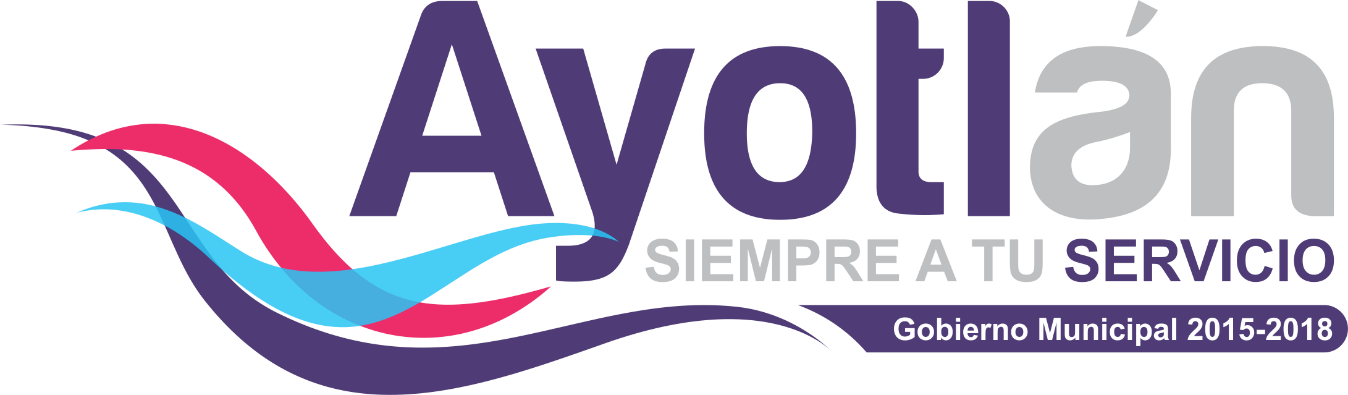 a) Los apartados del Plan Nacional de Desarrollo que sirve de marco general a la planeación de las áreas relativas a las funciones del sujeto obligadoII. México IncluyenteII.1. Diagnóstico: persisten altos niveles de exclusión, privación de derechos socialesy desigualdad entre personas y regiones de nuestro paísII.2. Plan de acción: integrar una sociedad con equidad, cohesión social e igualdad deOportunidadesVI.2. México IncluyenteObjetivo 2.1. Garantizar el ejercicio efectivo de los derechos sociales para toda lapoblación.Objetivo 2.2. Transitar hacia una sociedad equitativa e incluyente.Objetivo 2.3. Asegurar el acceso a los servicios de salud.Objetivo 2.4. Ampliar el acceso a la seguridad social.Objetivo 2.5. Proveer un entorno adecuado para el desarrollo de una vida digna.Enfoque transversal (México Incluyente)Desarrollo socialPara un México IncluyenteEl desarrollo social debe ser la prioridad de un México Incluyente. Muchos mexicanos se enfrentan a una serie de factores que los mantienen en círculos viciosos de desarrollo donde las oportunidades de progreso son escasas. El 46.2% de la población vive en condiciones de pobreza y el 10.4% vive en condiciones de pobreza extrema. Los indicadores tampoco nos permiten ser complacientes con respecto a la desigualdad del ingreso, la violación de los derechos humanos, la discriminación y el limitado acceso a servicios de salud y a una vivienda digna. Lo anterior no sólo es inaceptable en términos de justicia social, sino que también representa una barrera importante para la productividad y el crecimiento económico del país. Existe un amplio sector de la población que por diversos motivos se mantiene al margen de la economía formal, en sectores donde no se invierte en tecnología, donde hay poca o nula inversión en capital humano, donde no hay capacitación y por tanto la productividad se ve limitada. El hecho de que la productividad promedio en el sector informal es 45% menor que la productividad en el sector formal, muestra el amplio potencial de una política pública orientada a incrementar la formalidad.2. Un México IncluyentePara garantizar el ejercicio efectivo de los derechos sociales de todos los mexicanos, que vaya más allá del asistencialismo y que conecte el capital humano con las oportunidades que genera la economía en el marco de una nueva productividad social, que disminuya las brechas de desigualdad y que promueva la más amplia participación social en las políticas públicas como factor de cohesión y ciudadanía. La presente Administración pondrá especial énfasis en proveer una red de protección social que garantice el acceso al derecho a la salud a todos los mexicanos y evite que problemas inesperados de salud o movimientos de la economía, sean un factor determinante en su desarrollo. Una seguridad social incluyente abatirá los incentivos a permanecer en la economía informal y permitirá a los ciudadanos enfocar sus esfuerzos en el desarrollo personal y la construcción de un México más productivo.